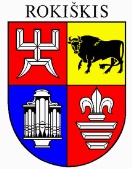 ROKIŠKIO RAJONO SAVIVALDYBĖS TARYBAS P R E N D I M A SROKIŠKIO RAJONO SAVIVALDYBĖS TARYBOS 2015 M. GEGUŽĖS 8 D. SPRENDIMO NR. TS-127 ,,DĖL BALSŲ SKAIČIAVIMO KOMISIJOS SUDARYMO“ PAKEITIMO2017 m. lapkričio 30 d. Nr. TS-RokiškisVadovaudamasi Lietuvos Respublikos vietos savivaldos įstatymo 16 straipsnio 2 dalies 6 punktu, 18 straipsnio 1 dalimi, Rokiškio rajono savivaldybės tarybos veiklos reglamento, patvirtinto 2015 m. kovo 27 d. sprendimu Nr. TS-102 „Dėl Rokiškio rajono savivaldybės tarybos veiklos reglamento patvirtinimo“, VI skyriaus 58.2, 76.1 punktais, Rokiškio rajono savivaldybės taryba n u s p r e n d ž i a:Pakeisti Rokiškio rajono savivaldybės tarybos 2015 m. gegužės 8 d. sprendimą Nr. TS-127 ,,Dėl Balsų skaičiavimo komisijos sudarymo“ ir vietoje žodžių ,,Danguolė Kondratenkienė“ įrašyti žodžius ,,Tadas Barauskas“. Šis sprendimas gali būti skundžiamas Lietuvos Respublikos administracinių bylų teisenos įstatymo nustatyta tvarka.Savivaldybės meras					Antanas VagonisAsta ZakarevičienėRokiškio rajono savivaldybės tarybaiROKIŠKIO RAJONO SAVIVALDYBĖS TARYBOS SPRENDIMO PROJEKTO „ROKIŠKIO RAJONO SAVIVALDYBĖS TARYBOS 2015 M. GEGUŽĖS 8 D. SPRENDIMO NR. TS-127 ,,DĖL BALSŲ SKAIČIAVIMO KOMISIJOS SUDARYMO“ PAKEITIMO“ AIŠKINAMASIS RAŠTAS	Sprendimo projekto tikslas ir uždaviniai. Šiuo sprendimu siekiama pakeisti kadencijos laikotarpiui sudarytą Balsų skaičiavimo komisiją, kurios uždavinys – skaičiuoti tarybos narių balsus, priimant atviru ar vardiniu balsavimu savivaldybės tarybos sprendimus, jeigu nebūtų galimybės naudotis elektronine balsų skaičiavimo įranga. Kadangi Lietuvos Respublikos Vyriausiosios rinkimų komisijos 2017 m. spalio 12 d. sprendimu Nr. Sp-170 buvusios Balsų skaičiavimo komisijos narės Danguolės Kondratenkienės, kaip tarybos narės, įgaliojimai nutrūko prieš terminą, šią narę keičia savivaldybės tarybos nariu tapęs Tadas Barauskas. 	Šiuo metu esantis teisinis reguliavimas. Lietuvos Respublikos vietos savivaldos įstatymo 16 straipsnio 2 dalies 6 punktas, Rokiškio rajono savivaldybės tarybos veiklos reglamento, patvirtinto 2015 m. kovo 27 d. sprendimu Nr. TS-102 „Dėl Rokiškio rajono savivaldybės tarybos veiklos reglamento patvirtinimo“, VI skyriaus 58.2, 76.1 punktai.	Sprendimo projekto esmė. Bus pakeista savivaldybės tarybos įgaliojimų laikui sudaryta komisija, kuri, esant reikalui, skaičiuos tarybos narių balsus, priimant sprendimus. Pagal Rokiškio rajono savivaldybės tarybos veiklos reglamento 58.2 punktą balsų skaičiavimo komisija turi būti sudaryta iš trijų savivaldybės tarybos narių. 	Galimos pasekmės, priėmus siūlomą tarybos sprendimo projektą:	teigiamos – prireikus bus užtikrintas balsų skaičiavimas tarybai priimant sprendimus rankos pakėlimu.	neigiamos – nenumatyta.	Kokia nauda rajono gyventojams. Tiesioginės naudos nėra. 	Finansavimo šaltiniai ir lėšų poreikis: sprendimui įgyvendinti lėšų nereikės.	Suderinamumas su Lietuvos Respublikos galiojančiais teisės norminiais aktais.	Projektas neprieštarauja galiojantiems teisės aktams.  Kanceliarijos skyriaus kalbos tvarkytoja (vyr. specialistė)	Asta Zakarevičienė